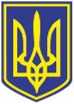 УКРАЇНАЧОРНОМОРСЬКИЙ МІСЬКИЙ ГОЛОВАР О З П О Р Я Д Ж Е Н Н Я        05.05.2023                                                           112Про виконання рішення суду у справі № 420/14711/22Рішенням Одеського окружного адміністративного суду від 18.01.2023                                № 420/14711/22, залишеним без змін постановою П’ятого апеляційного адміністративного суду від 12.04.2023 № 420/14711/22, задоволено позов Тетяни Прищепи, поновлено її на роботі, стягнуто кошти за вимушений прогул. Відповідно до Закону України «Про місцеве самоврядування в Україні», Закону України «Про службу в органах місцевого самоврядування», постанови Кабінету Міністрів України від 09 березня 2006 року №268 «Про упорядкування структури та умов оплати праці працівників апарату органів виконавчої влади, органів прокуратури, судів та інших органів», керуючись ст. 42 Закону України «Про місцеве самоврядування в Україні»:1. Управлінню соціальної політики Чорноморської міської ради Одеського району Одеської області виплатити Тетяні Прищепі за рахунок кошторису установи                               на 2023 рік суму у розмірі 95 248,56 грн з урахуванням належних до сплати податків            та інших обов`язкових платежів.  2. Відділу бухгалтерського обліку та звітності виконавчого комітету  Чорноморської міської ради Одеського району Одеської області (О. Бонєва)            виплатити Тетяні Прищепі 1 736,70 грн судового збору та 5 000 грн витрат                                 на правничу допомогу.3. Контроль за виконанням розпорядження покласти на заступника міського голови Романа Тєліпова.В.о. міського голови						Руслан САЇНЧУКПОГОДЖЕНО:Заступник міського голови 						Роман ТЄЛІПОВЗаступниця міського голови 					Наталя ЯВОЛОВАНачальник УДРПтаПЗ						Дмитро СКРИПНИЧЕНКОУповноважений з антикорупційної діяльності			Микола ЧУХЛІБНачальниця відділу бух. обліку та звітності			Оксана БОНЄВАНачальниця загального відділу					Ірина ТЕМНАвик. Начальник юр. відділу УДРПтаПЗ			Вячеслав ОХОТНІКОВРозсилка:УСП 					– 1Відділ бухобліку та звітності 	– 1Юр. відділ				– 1Начальник відділу взаємодії з правоохоронними органами, органами ДСНС, оборонної роботи Микола МАЛИЙ